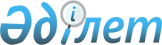 Көкпекті аудандық мәслихатының 2019 жылғы 23 желтоқсандағы № 43-2 "2020-2022 жылдарға арналған Көкпекті аудандық бюджеті туралы" шешіміне өзгерістер енгізу туралы
					
			Күшін жойған
			
			
		
					Шығыс Қазақстан облысы Көкпекті аудандық мәслихатының 2020 жылғы 30 сәуірдегі № 47-2 шешімі. Шығыс Қазақстан облысының Әділет департаментінде 2020 жылғы 15 мамырда № 7069 болып тіркелді. Күші жойылды - Шығыс Қазақстан облысы Көкпекті аудандық мәслихатының 2020 жылғы 25 желтоқсандағы № 55-2 шешімімен
      Ескерту. Күші жойылды - Шығыс Қазақстан облысы Көкпекті аудандық мәслихатының 25.12.2020 № 55-2 шешімімен (01.01.2021 бастап қолданысқа енгізіледі).

      ЗҚАИ-ның ескертпесі.

      Құжаттың мәтінінде түпнұсқаның пунктуациясы мен орфографиясы сақталған.
      Қазақстан Республикасының 2008 жылғы 4 желтоқсандағы Бюджет кодексінің 106, 109-баптарына, Қазақстан Республикасының 2001 жылғы 23 қаңтардағы "Қазақстан Республикасындағы жергілікті мемлекеттік басқару және өзін-өзі басқару туралы" Заңының 6-бабы 1 тармағының 1) тармақшасына, Шығыс Қазақстан облыстық мәслихатының 2020 жылғы 22 сәуірдегі № 38/424-VI "2020-2022 жылдарға арналған облыстық бюджет туралы" Шығыс Қазақстан облыстық мәслихатының 2019 жылғы 13 желтоқсандағы № 35/389-VI шешіміне өзгерістер енгізу туралы" (нормативтік құқықтық актілердің мемлекеттік тіркеу Тізілімінде № 6993 тіркелген) шешіміне сәйкес, Көкпекті аудандық мәслихаты ШЕШІМ ҚАБЫЛДАДЫ:
      1. Көкпекті аудандық мәслихатының 2019 жылғы 23 желтоқсандағы № 43-2 "2020-2022 жылдарға арналған Көкпекті аудандық бюджеті туралы" шешіміне (нормативтік құқықтық актілердің мемлекеттік тіркеу Тізілімінде № 6472 тіркелген, 2020 жылғы 13 қаңтарда Қазақстан Республикасы нормативтік құқықтық актілерінің электрондық түрдегі Эталондық бақылау банкінде жарияланған) келесі өзгерістер енгізілсін:
      1 тармақ келесі редакцияда жазылсын:
      "1. 2020-2022 жылдарға арналған аудандық бюджет тиісінше 1, 2 және 3 қосымшаға сәйкес, оның ішінде 2020 жылға мынадай көлемде бекітілсін:
      1) кірістер – 11 916 558,6 мың теңге:
      салықтық түсімдер – 780 198,0 мың теңге;
      салықтық емес түсімдер – 17 605,0 мың теңге;
      негізгі капиталды сатудан түсетін түсімдер – 20 005,0 мың теңге;
      трансферттер түсімі – 11 098 750,6 мың теңге;
      2) шығындар – 11 996 770,2 мың теңге;
      3) таза бюджеттік кредиттеу – 1 042 273,0 мың теңге:
      бюджеттік кредиттер – 1 070 825,0 мың теңге;
      бюджеттік кредиттерді өтеу – 28 552,0 мың теңге;
      4) қаржы активтерімен операциялар бойынша сальдо – 33 000,0 мың теңге:
      қаржы активтерін сатып алу – 33 000,0 мың теңге;
      мемлекеттің қаржы активтерін сатудан түсетін түсімдер – 0 теңге;
      5) бюджет тапшылығы (профициті) – -929 061,4 мың теңге;
      6) бюджет тапшылығын қаржыландыру (профицитін пайдалану) – 929 061,4 мың теңге:
      қарыздар түсімі – 1 070 825,0 мың теңге;
      қарыздарды өтеу – 28 552,0 мың теңге;
      бюджет қаражатының пайдаланылатын қалдықтары – 113 211,6 теңге.";
      6 тармақ келесі редакцияда жазылсын:
      "6. 2020 жылға арналған аудандық бюджетте мұқтаж азаматтардың жеке санаттарына арналған әлеуметтік көмекке облыстық бюджеттен 36 608,0 мың теңге көлемінде ағымдағы нысаналы трансферттер ескерілсін.";
      аталған шешімнің 1, 4, 5, 6, 7 қосымшалары осы шешімнің 1, 2, 3, 4, 5 қосымшаларына сәйкес жаңа редакцияда жазылсын.
      2. Осы шешім 2020 жылғы 1 қаңтардан бастап қолданысқа енгізіледі. 2020 жылға арналған аудандық бюджет 2020 жылға арналған облыстық бюджеттен берілетін ағымдағы нысаналы трансферттер 2020 жылға арналған облыстық бюджеттен берілетін нысаналы даму трансферттері 2020 жылға арналған республикалық бюджеттен берілетін ағымдағы нысаналы трансферттер 2020 жылға арналған республикалық бюджеттен берілетін нысаналы даму трансферттері
					© 2012. Қазақстан Республикасы Әділет министрлігінің «Қазақстан Республикасының Заңнама және құқықтық ақпарат институты» ШЖҚ РМК
				
      Сессия төрағасы 

Д. Дюсембаев

      Көкпекті аудандық мәслихат хатшысы 

Т. Сарманов
Көкпекті аудандық 
мәслихатының 
2020 жылғы 30 сәуірдегі № 47-2 
шешіміне 1 қосымша Көкпекті аудандық 
мәслихатының 2019 жылғы 23 желтоқсандағы 
№ 43-2 шешіміне 1 қосымша
Санаты
Санаты
Санаты
Санаты
Санаты
Сыныбы
Сыныбы
Сыныбы
Сыныбы
Кіші сыныбы
Кіші сыныбы
Кіші сыныбы
Атауы
Сомасы (мың теңге)
І.КІРІСТЕР
11 916 558,6
1
Салықтық түсімдер
780 198,0
1
Табыс салығы
369 210,0
1
Корпоративтік табыс салығы
56 680,0
2
Жеке табыс салығы
312 530,0
3
Әлеуметтiк салық
332 845,0
1
Әлеуметтік салық
332 845,0
4
Меншiкке салынатын салықтар
51 936,0
1
Мүлiкке салынатын салықтар
45 661,0
5
Бірыңғай жер салығы
6 275,0
5
Тауарларға, жұмыстарға және қызметтерге салынатын iшкi салықтар
20 207,0
2
Акциздер
3 500,0
3
Табиғи және басқа да ресурстарды пайдаланғаны үшiн түсетiн түсiмдер
10 257,0
4
Кәсiпкерлiк және кәсiби қызметтi жүргiзгенi үшiн алынатын алымдар
6 250,0
5
Ойын бизнесіне салық
200,0
8
Заңдық маңызы бар әрекеттерді жасағаны және (немесе) оған уәкілеттігі бар мемлекеттік органдар немесе лауазымды адамдар құжаттар бергені үшін алынатын міндетті төлемдер
6 000,0
1
Мемлекеттік баж
6 000,0
2
Салықтық емес түсiмдер
17 605,0
1
Мемлекеттік меншіктен түсетін кірістер
735,0
5
Мемлекет меншігіндегі мүлікті жалға беруден түсетін кірістер
704,0
7
Мемлекеттік бюджеттен берілген кредиттер бойынша сыйақылар
31,0
4
Мемлекеттік бюджеттен қаржыландырылатын, сондай-ақ Қазақстан Республикасы Ұлттық Банкінің бюджетінен (шығыстар сметасынан) қамтылатын және қаржыландырылатын мемлекеттік мекемелер салатын айыппұлдар, өсімпұлдар, санкциялар, өндіріп алулар
1 870,0
1
Мұнай секторы ұйымдарынан және Жәбірленушілерге өтемақы қорына түсетін түсімдерді қоспағанда, мемлекеттік бюджеттен қаржыландырылатын, сондай-ақ Қазақстан Республикасы Ұлттық Банкінің бюджетінен (шығыстар сметасынан) қамтылатын және қаржыландырылатын мемлекеттік мекемелер салатын айыппұлдар, өсімпұлдар, санкциялар, өндіріп алулар
1 870,0
6
Басқа да салықтық емес түсiмдер
15 000,0
1
Басқа да салықтық емес түсiмдер
15 000,0
3
Негізгі капиталды сатудан түсетін түсімдер
20 005,0
3
Жердi және материалдық емес активтердi сату
20 005,0
1
Жерді сату
20 000,0
2
Материалдық емес активтерді сату
5,0
4
Трансферттердің түсімдері
11 098 750,6
1
Төмен тұрған мемлекеттiк басқару органдарынан трансферттер
616,6
3
Аудандық маңызы бар қалалардың, ауылдардың, кенттердің, ауылдық округтардың бюджеттерінен трансферттер
616,6
2
Мемлекеттiк басқарудың жоғары тұрған органдарынан түсетiн трансферттер
11 098 134,0
2
Облыстық бюджеттен түсетiн трансферттер
11 098 134,0
Функционалдық топ
Функционалдық топ
Функционалдық топ
Функционалдық топ
Функционалдық топ
Функционалдық топ
Функционалдық кіші топ
Функционалдық кіші топ
Функционалдық кіші топ
Функционалдық кіші топ
Функционалдық кіші топ
Бюджеттік бағдарламалардың әкімшісі
Бюджеттік бағдарламалардың әкімшісі
Бюджеттік бағдарламалардың әкімшісі
Бюджеттік бағдарламалардың әкімшісі
Бағдарлама
Бағдарлама
Бағдарлама
Атауы
Сомасы  (мың теңге)
ІІ. ШЫҒЫНДАР
11 996 770,2
1
Жалпы сипаттағы мемлекеттiк қызметтер
748 238,2
1
Мемлекеттiк басқарудың жалпы функцияларын орындайтын өкiлдi, атқарушы және басқа органдар
165 578,0
112
Аудан (облыстық маңызы бар қала) мәслихатының аппараты
20 654,0
1
Аудан (облыстық маңызы бар қала) мәслихатының қызметін қамтамасыз ету жөніндегі қызметтер
20 654,0
3
Мемлекеттік органның күрделі шығыстары
0,0
122
Аудан (облыстық маңызы бар қала) әкімінің аппараты
144 924,0
1
Аудан (облыстық маңызы бар қала) әкімінің қызметін қамтамасыз ету жөніндегі қызметтер
144 332,0
3
Мемлекеттік органның күрделі шығыстары
192,0
113
Жергілікті бюджеттерден берілетін ағымдағы нысаналы трансферттер
400,0
2
Қаржылық қызмет
77 521,6
452
Ауданның (облыстық маңызы бар қаланың) қаржы бөлімі
77 521,6
1
Ауданның (облыстық маңызы бар қаланың) бюджетін орындау және коммуналдық меншігін басқару саласындағы мемлекеттік саясатты іске асыру жөніндегі қызметтер
25 501,6
3
Салық салу мақсатында мүлікті бағалауды жүргізу
1 200,0
10
Жекешелендіру, коммуналдық меншікті басқару,  жекешелендіруден кейінгі қызмет және осыған байланысты дауларды  реттеу
660,0
18
Мемлекеттік органның күрделі шығыстары
37 160,0
28
Коммуналдық меншікке мүлікті сатып алу
13 000,0
113
Жергілікті бюджеттерден берілетін ағымдағы нысаналы трансферттер
0,0
5
Жоспарлау және статистикалық қызмет
20 965,0
453
Ауданның (облыстық маңызы бар қаланың) экономика және бюджеттік жоспарлау бөлімі
20 965,0
1
Экономикалық саясатты, мемлекеттік жоспарлау жүйесін қалыптастыру және дамыту саласындағы мемлекеттік саясатты іске асыру жөніндегі қызметтер
20 965,0
4
Мемлекеттік органның күрделі шығыстары
0,0
9
Жалпы сипаттағы өзге де мемлекеттiк қызметтер
484 173,6
458
Ауданның (облыстық маңызы бар қаланың) тұрғын үй-коммуналдық шаруашылығы, жолаушылар көлігі және автомобиль жолдары бөлімі
437 221,6
1
Жергілікті деңгейде тұрғын үй-коммуналдық шаруашылығы, жолаушылар көлігі және автомобиль жолдары саласындағы мемлекеттік саясатты іске асыру жөніндегі қызметтер
19 847,0
13
Мемлекеттік органның күрделі шығыстары
0,0
113
Жергілікті бюджеттерден берілетін ағымдағы нысаналы трансферттер
417 374,6
482
Ауданның (облыстық маңызы бар қаланың) кәсіпкерлік және туризм бөлімі
15 666,0
1
Жергілікті деңгейде кәсіпкерлікті және туризмді дамыту саласындағы мемлекеттік саясатты іске асыру жөніндегі қызметтер
15 666,0
3
Мемлекеттік органның күрделі шығыстары
0,0
801
Ауданның (облыстық маңызы бар қаланың) жұмыспен қамту, әлеуметтік бағдарламалар және азаматтық хал актілерін тіркеу бөлімі
31 286,0
1
Жергілікті деңгейде жұмыспен қамту, әлеуметтік бағдарламалар және азаматтық хал актілерін тіркеу саласындағы мемлекеттік саясатты іске асыру жөніндегі қызметтер
31 286,0
3
Мемлекеттік органның күрделі шығыстары
0,0
32
Ведомстволық бағыныстағы мемлекеттік мекемелер мен ұйымдардың күрделі шығыстары
0,0
2
Қорғаныс
19 452,8
1
Әскери мұқтаждар
10 727,8
122
Аудан (облыстық маңызы бар қала) әкімінің аппараты
10 727,8
5
Жалпыға бірдей әскери міндетті атқару шеңберіндегі іс-шаралар
10 727,8
2
Төтенше жағдайлар жөнiндегi жұмыстарды ұйымдастыру
8 725,0
122
Аудан (облыстық маңызы бар қала) әкімінің аппараты
8 725,0
6
Аудан (облыстық маңызы бар қала) ауқымындағы төтенше жағдайлардың алдын алу және оларды жою
6 225,0
7
Аудандық (қалалық) ауқымдағы дала өрттерінің, сондай-ақ мемлекеттік өртке қарсы қызмет органдары құрылмаған елдi мекендерде өрттердің алдын алу және оларды сөндіру жөніндегі іс-шаралар
2 500,0
3
Қоғамдық тәртіп, қауіпсіздік, құқықтық, сот, қылмыстық-атқару қызметі
2 500,0
9
Қоғамдық тәртіп және қауіпсіздік саласындағы басқа да қызметтер
2 500,0
458
Ауданның (облыстық маңызы бар қаланың) тұрғын үй-коммуналдық шаруашылығы, жолаушылар көлігі және автомобиль жолдары бөлімі
2 500,0
21
Елдi мекендерде жол қозғалысы қауiпсiздiгін қамтамасыз ету
2 500,0
4
Бiлiм беру
4 563 015,0
1
Мектепке дейiнгi тәрбие және оқыту
279 254,0
464
Ауданның (облыстық маңызы бар қаланың) білім бөлімі
279 254,0
9
Мектепке дейінгі тәрбие мен оқыту ұйымдарының қызметін қамтамасыз ету
277 318,0
40
Мектепке дейінгі білім беру ұйымдарында мемлекеттік білім беру тапсырысын іске асыруға
1 936,0
2
Бастауыш, негізгі орта және жалпы орта білім беру
3 896 981,0
464
Ауданның (облыстық маңызы бар қаланың) білім бөлімі
3 786 410,0
3
Жалпы білім беру
3 715 697,0
6
Балаларға қосымша білім беру
70 713,0
465
Ауданның (облыстық маңызы бар қаланың) дене шынықтыру және спорт бөлімі
110 571,0
17
Балалар мен жасөспірімдерге  спорт бойынша қосымша білім беру
110 571,0
9
Бiлiм беру саласындағы өзге де қызметтер
386 780,0
464
Ауданның (облыстық маңызы бар қаланың) білім бөлімі
386 780,0
1
Жергілікті деңгейде білім беру саласындағы мемлекеттік саясатты іске асыру жөніндегі қызметтер
16 962,0
5
Ауданның (областык маңызы бар қаланың) мемлекеттік білім беру мекемелер үшін оқулықтар мен оқу-әдiстемелiк кешендерді сатып алу және жеткізу
38 334,0
7
Аудандық (қалалалық) ауқымдағы мектеп олимпиадаларын және мектептен тыс іс-шараларды өткiзу
700,0
12
Мемлекеттік органның күрделі шығыстары
55,0
15
Жетім баланы (жетім балаларды) және ата-аналарының қамқорынсыз қалған баланы (балаларды) күтіп-ұстауға қамқоршыларға (қорғаншыларға) ай сайынға ақшалай қаражат төлемі
14 110,0
67
Ведомстволық бағыныстағы мемлекеттік мекемелер мен ұйымдардың күрделі шығыстары
290 619,0
113
Жергілікті бюджеттерден берілетін ағымдағы нысаналы трансферттер
26 000,0
6
Әлеуметтiк көмек және әлеуметтiк қамсыздандыру
623 651,7
1
Әлеуметтiк қамсыздандыру
263 833,7
464
Ауданның (облыстық маңызы бар қаланың) білім бөлімі
17 176,0
30
Патронат тәрбиешілерге берілген баланы (балаларды) асырап бағу
17 176,0
801
Ауданның (облыстық маңызы бар қаланың) жұмыспен қамту, әлеуметтік бағдарламалар және азаматтық хал актілерін тіркеу бөлімі
246 657,7
10
Мемлекеттік атаулы әлеуметтік көмек
246 657,7
2
Әлеуметтiк көмек
342 364,0
801
Ауданның (облыстық маңызы бар қаланың) жұмыспен қамту, әлеуметтік бағдарламалар және азаматтық хал актілерін тіркеу бөлімі
342 364,0
4
Жұмыспен қамту бағдарламасы
109 027,0
6
Ауылдық жерлерде тұратын денсаулық сақтау, білім беру, әлеуметтік қамтамасыз ету, мәдениет, спорт және ветеринар мамандарына отын сатып алуға Қазақстан Республикасының заңнамасына сәйкес әлеуметтік көмек көрсету
20 081,0
7
Тұрғын үйге көмек көрсету
3 416,0
9
Үйден тәрбиеленіп оқытылатын мүгедек балаларды материалдық қамтамасыз ету
2 277,0
11
Жергілікті өкілетті органдардың шешімі бойынша мұқтаж азаматтардың жекелеген топтарына әлеуметтік көмек
45 799,0
14
Мұқтаж азаматтарға үйде әлеуметтiк көмек көрсету
117 039,0
17
Оңалтудың жеке бағдарламасына сәйкес мұқтаж мүгедектердi мiндеттi гигиеналық құралдармен қамтамасыз ету, қозғалуға қиындығы бар бірінші топтағы мүгедектерге жеке көмекшінің және есту бойынша мүгедектерге қолмен көрсететiн тіл маманының қызметтерін ұсыну
2 000,0
23
Жұмыспен қамту орталықтарының қызметін қамтамасыз ету
42 725,0
9
Әлеуметтiк көмек және әлеуметтiк қамтамасыз ету салаларындағы өзге де қызметтер
17 454,0
801
Ауданның (облыстық маңызы бар қаланың) жұмыспен қамту, әлеуметтік бағдарламалар және азаматтық хал актілерін тіркеу бөлімі
17 454,0
18
Жәрдемақыларды және басқа да әлеуметтік төлемдерді есептеу, төлеу мен жеткізу бойынша қызметтерге ақы төлеу
8 500,0
50
Қазақстан Республикасында мүгедектердің құқықтарын қамтамасыз етуге және өмір сүру сапасын жақсарту
8 954,0
7
Тұрғын үй-коммуналдық шаруашылық
3 929 495,0
1
Тұрғын үй шаруашылығы
371 486,0
458
Ауданның (облыстық маңызы бар қаланың) тұрғын үй-коммуналдық шаруашылығы, жолаушылар көлігі және автомобиль жолдары бөлімі
15 000,0
3
Мемлекеттік тұрғын үй қорын сақтауды ұйымдастыру
15 000,0
4
Азаматтардың жекелеген санаттарын тұрғын үймен қамтамасыз ету
0,0
466
Ауданның (облыстық маңызы бар қаланың) сәулет, қала құрылысы және құрылыс бөлімі
356 486,0
3
Коммуналдық тұрғын үй қорының тұрғын үйін жобалау және (немесе) салу, реконструкциялау 
356 486,0
2
Коммуналдық шаруашылық
3 464 009,0
458
Ауданның (облыстық маңызы бар қаланың) тұрғын үй-коммуналдық шаруашылығы, жолаушылар көлігі және автомобиль жолдары бөлімі
28 500,0
12
Сумен жабдықтау және су бұру жүйесінің жұмыс істеуі
28 500,0
466
Ауданның (облыстық маңызы бар қаланың) сәулет, қала құрылысы және құрылыс бөлімі
3 435 509,0
58
Елді мекендердегі сумен жабдықтау және су бұру жүйелерін дамыту
3 435 509,0
3
Елді-мекендерді көркейту
94 000,0
458
Ауданның (облыстық маңызы бар қаланың) тұрғын үй-коммуналдық шаруашылығы, жолаушылар көлігі және автомобиль жолдары бөлімі
94 000,0
18
Елді мекендерді абаттандыру мен көгалдандыру
94 000,0
8
Мәдениет, спорт, туризм және ақпараттық кеңістiк
471 912,2
1
Мәдениет саласындағы қызмет
178 878,0
455
Ауданның (облыстық маңызы бар қаланың) мәдениет және тілдерді дамыту бөлімі
178 878,0
3
Мәдени-демалыс жұмысын қолдау
178 878,0
2
Спорт
42 681,0
465
Ауданның (облыстық маңызы бар қаланың) дене шынықтыру және спорт бөлімі
42 681,0
1
Жергілікті деңгейде дене шынықтыру және спорт саласындағы мемлекеттік саясатты іске асыру жөніндегі қызметтер
11 904,0
4
Мемлекеттік органның күрделі шығыстары
0,0
5
Ұлттық және бұқаралық спорт түрлерін дамыту
25 277,0
6
Аудандық (облыстық маңызы бар қалалық)  деңгейде спорттық жарыстар өткiзу
1 500,0
7
Әртүрлi спорт түрлерi бойынша аудан (облыстық маңызы бар қала)  құрама командаларының мүшелерiн дайындау және олардың облыстық спорт жарыстарына қатысуы
4 000,0
32
Ведомстволық бағыныстағы мемлекеттік мекемелер мен ұйымдардың күрделі шығыстары
0,0
466
Ауданның (облыстық маңызы бар қаланың) сәулет, қала құрылысы және құрылыс бөлімі
0,0
8
Cпорт объектілерін дамыту
0,0
3
Ақпараттық кеңiстiк
82 001,0
455
Ауданның (облыстық маңызы бар қаланың) мәдениет және тілдерді дамыту бөлімі
62 001,0
6
Аудандық (қалалық) кiтапханалардың жұмыс iстеуi
54 492,0
7
Мемлекеттiк тiлдi және Қазақстан халқының басқа да тiлдерін дамыту
7 509,0
456
Ауданның (облыстық маңызы бар қаланың) ішкі саясат бөлімі
20 000,0
2
Мемлекеттік ақпараттық саясат жүргізу жөніндегі қызметтер
20 000,0
9
Мәдениет, спорт, туризм және ақпараттық кеңiстiктi ұйымдастыру жөнiндегi өзге де қызметтер
168 352,2
455
Ауданның (облыстық маңызы бар қаланың) мәдениет және тілдерді дамыту бөлімі
131 300,2
1
Жергілікті деңгейде тілдерді және мәдениетті дамыту саласындағы мемлекеттік саясатты іске асыру жөніндегі қызметтер
11 675,2
10
Мемлекеттік органның күрделі шығыстары
0,0
32
Ведомстволық бағыныстағы мемлекеттік мекемелер мен ұйымдардың күрделі шығыстары
0,0
113
Жергілікті бюджеттерден берілетін ағымдағы нысаналы трансферттер
119 625,0
456
Ауданның (облыстық маңызы бар қаланың) ішкі саясат бөлімі
37 052,0
1
Жергілікті деңгейде ақпарат, мемлекеттілікті нығайту және азаматтардың әлеуметтік сенімділігін қалыптастыру саласында мемлекеттік саясатты іске асыру жөніндегі қызметтер
23 314,0
3
Жастар саясаты саласында іс-шараларды іске асыру
13 738,0
6
Мемлекеттік органның күрделі шығыстары
0,0
32
Ведомстволық бағыныстағы мемлекеттік мекемелер мен ұйымдардың күрделі шығыстары
0,0
10
Ауыл, су, орман, балық шаруашылығы, ерекше қорғалатын табиғи аумақтар, қоршаған ортаны және жануарлар дүниесін қорғау, жер қатынастары
93 889,2
1
Ауыл шаруашылығы
55 080,2
462
Ауданның (облыстық маңызы бар қаланың) ауыл шаруашылығы бөлімі
20 734,0
1
Жергілікті деңгейде ауыл шаруашылығы саласындағы мемлекеттік саясатты іске асыру жөніндегі қызметтер
20 734,0
6
Мемлекеттік органның күрделі шығыстары
0,0
473
Ауданның (облыстық маңызы бар қаланың) ветеринария бөлімі
34 346,2
1
Жергілікті деңгейде ветеринария саласындағы мемлекеттік саясатты іске асыру жөніндегі қызметтер
13 030,2
3
Мемлекеттік органның күрделі шығыстары
0,0
5
Мал көмінділерінің (биотермиялық шұңқырлардың) жұмыс істеуін қамтамасыз ету
0,0
7
Қаңғыбас иттер мен мысықтарды аулауды және жоюды ұйымдастыру
1 500,0
8
Алып қойылатын және жойылатын ауру жануарлардың, жануарлардан алынатын өнімдер мен шикізаттың құнын иелеріне өтеу
0,0
9
Жануарлардың энзоотиялық аурулары бойынша ветеринариялық іс-шараларды жүргізу
0,0
10
Ауыл шаруашылығы жануарларын сәйкестендіру жөніндегі іс-шараларды өткізу
0,0
11
Эпизоотияға қарсы іс-шаралар жүргізу
19 816,0
6
Жер қатынастары
18 778,0
463
Ауданның (облыстық маңызы бар қаланың) жер қатынастары бөлімі
18 778,0
1
Аудан (облыстық маңызы бар қала) аумағында жер қатынастарын реттеу саласындағы мемлекеттік саясатты іске асыру жөніндегі қызметтер
18 778,0
6
Аудандардың, облыстық маңызы бар, аудандық маңызы бар қалалардың, кенттердiң, ауылдардың, ауылдық округтердiң шекарасын белгiлеу кезiнде жүргiзiлетiн жерге орналастыру
0,0
7
Мемлекеттік органның күрделі шығыстары
0,0
9
Ауыл, су, орман, балық шаруашылығы, қоршаған ортаны қорғау және жер қатынастары саласындағы басқа да қызметтер
20 031,0
453
Ауданның (облыстық маңызы бар қаланың) экономика және бюджеттік жоспарлау бөлімі
20 031,0
99
Мамандарға әлеуметтік қолдау көрсету жөніндегі шараларды іске асыру
20 031,0
11
Өнеркәсіп, сәулет, қала құрылысы және құрылыс қызметі
18 491,5
2
Сәулет, қала құрылысы және құрылыс қызметі
18 491,5
466
Ауданның (облыстық маңызы бар қаланың) сәулет, қала құрылысы және құрылыс бөлімі
18 491,5
1
Құрылыс, облыс қалаларының, аудандарының және елді мекендерінің сәулеттік бейнесін жақсарту саласындағы мемлекеттік саясатты іске асыру және ауданның (облыстық маңызы бар қаланың) аумағын оңтайла және тиімді қала құрылыстық игеруді қамтамасыз ету жөніндегі қызметтер
18 491,5
15
Мемлекеттік органның күрделі шығыстары
0,0
12
Көлiк және коммуникация
336 659,0
1
Автомобиль көлiгi
335 386,0
458
Ауданның (облыстық маңызы бар қаланың) тұрғын үй-коммуналдық шаруашылығы, жолаушылар көлігі және автомобиль жолдары бөлімі
335 386,0
23
Автомобиль жолдарының жұмыс істеуін қамтамасыз ету
60 000,0
51
Көлiк инфрақұрылымының басым жобаларын іске асыру
275 386,0
9
Көлiк және коммуникациялар саласындағы өзге де қызметтер
1 273,0
458
Ауданның (облыстық маңызы бар қаланың) тұрғын үй-коммуналдық шаруашылығы, жолаушылар көлігі және автомобиль жолдары бөлімі
1 273,0
24
Кентiшiлiк (қалаiшiлiк), қала маңындағы, ауданiшiлiк қоғамдық жолаушылар тасымалдарын ұйымдастыру
1 273,0
13
Басқалар
537 811,2
3
Кәсiпкерлiк қызметтi қолдау және бәсекелестікті қорғау
37 626,2
458
Ауданның (облыстық маңызы бар қаланың) тұрғын үй-коммуналдық шаруашылығы, жолаушылар көлігі және автомобиль жолдары бөлімі
37 626,2
55
"Бизнестің жол картасы-2025" бизнесті қолдау мен дамытудың бірыңғай бағдарламасы шеңберінде индустриялық инфрақұрылымды дамыту
37 626,2
9
Басқалар
500 185,0
452
Ауданның (облыстық маңызы бар қаланың) қаржы бөлімі
14 000,0
12
Ауданның (облыстық маңызы бар қаланың) жергілікті атқарушы органының резерві
14 000,0
26
Аудандық маңызы бар қала, ауыл, кент, ауылдық округ бюджеттеріне ең төменгі жалақы мөлшерінің өзгеруіне байланысты азаматтық қызметшілердің жекелеген санаттарының, мемлекеттік бюджет қаражаты есебінен ұсталатын ұйымдар қызметкерлерінің, қазыналық кәсіпорындар қызметкерлерінің жалақысын көтеруге берілетін ағымдағы нысаналы трансферттер
0,0
66
Аудандық маңызы бар қала, ауыл, кент, ауылдық округ бюджеттеріне мемлекеттік әкімшілік қызметшілердің жекелеген санаттарының жалақысын көтеруге берілетін ағымдағы нысаналы трансферттер
0,0
458
Ауданның (облыстық маңызы бар қаланың) тұрғын үй-коммуналдық шаруашылығы, жолаушылар көлігі және автомобиль жолдары бөлімі
142 202,0
62
"Ауыл-Ел бесігі" жобасы шеңберінде ауылдық елді мекендердегі әлеуметтік және инженерлік инфрақұрылым бойынша іс-шараларды іске асыру
142 202,0
464
Ауданның (облыстық маңызы бар қаланың) білім бөлімі
67 459,0
96
Мемлекеттік-жекешелік әріптестік жобалар бойынша мемлекеттік міндеттемелерді орындау
67 459,0
466
Ауданның (облыстық маңызы бар қаланың) сәулет, қала құрылысы және құрылыс бөлімі
276 524,0
79
"Ауыл-Ел бесігі" жобасы шеңберінде ауылдық елді мекендердегі әлеуметтік және инженерлік инфрақұрылымдарды дамыту
276 524,0
14
Борышқа  қызмет көрсету
31,0
1
Борышқа қызмет көрсету
31,0
452
Ауданның (облыстық маңызы бар қаланың) қаржы бөлімі
31,0
13
Жергілікті атқарушы органдардың облыстық бюджеттен қарыздар бойынша сыйақылар мен өзге де төлемдерді төлеу бойынша борышына қызмет көрсету
31,0
15
Трансферттер
651 623,4
1
Трансферттер
651 623,4
452
Ауданның (облыстық маңызы бар қаланың) қаржы бөлімі
651 623,4
6
Пайдаланылмаған (толық пайдаланылмаған) нысаналы трансферттерді қайтару
49 143,6
24
Заңнаманы өзгертуге байланысты жоғары тұрған бюджеттің шығындарын өтеуге төменгі тұрған бюджеттен ағымдағы нысаналы трансферттер
233 448,8
38
Субвенциялар
344 286,0
54
Қазақстан Республикасының Ұлттық қорынан берілетін нысаналы трансферт есебінен республикалық бюджеттен бөлінген пайдаланылмаған (түгел пайдаланылмаған) нысаналы трансферттердің сомасын қайтару
24 745,0
ІІІ. Таза бюджеттік кредиттеу
1 042 273,0
Бюджеттік кредиттер
1 070 825,0
10
Ауыл, су, орман, балық шаруашылығы, ерекше қорғалатын табиғи аумақтар, қоршаған ортаны және жануарлар дүниесін қорғау, жер қатынастары
107 366,0
9
Ауыл, су, орман, балық шаруашылығы, қоршаған ортаны қорғау және жер қатынастары саласындағы басқа да қызметтер
107 366,0
453
Ауданның (облыстық маңызы бар қаланың) экономика және бюджеттік жоспарлау бөлімі
107 366,0
6
Мамандарды әлеуметтік қолдау шараларын іске асыру үшін бюджеттік кредиттер
107 366,0
7
Тұрғын үй-коммуналдық шаруашылық
625 539,0
1
Тұрғын үй шаруашылығы
625 539,0
466
Ауданның (облыстық маңызы бар қаланың) сәулет, қала құрылысы және құрылыс бөлімі
625 539,0
3
Коммуналдық тұрғын үй қорының тұрғын үйін жобалау және (немесе) салу, реконструкциялау 
625 539,0
12
Көлiк және коммуникация
337 920,0
1
Автомобиль көлiгi
337 920,0
458
Ауданның (облыстық маңызы бар қаланың) тұрғын үй-коммуналдық шаруашылығы, жолаушылар көлігі және автомобиль жолдары бөлімі
337 920,0
45
Аудандық маңызы бар автомобиль жолдарын және елді-мекендердің көшелерін күрделі және орташа жөндеу
337 920,0
Бюджеттік кредиттерді өтеу
28 552,0
5
Бюджеттік кредиттерді өтеу
28 552,0
1
Бюджеттік кредиттерді өтеу
28 552,0
1
Мемлекеттік бюджеттен берілген бюджеттік кредиттерді өтеу
28 552,0
IV. Қаржы активтерімен операциялар бойынша сальдо
33 000,0
Қаржы активтерін сатып алу
33 000,0
13
Басқалар
33 000,0
9
Басқалар
33 000,0
458
Ауданның (облыстық маңызы бар қаланың) тұрғын үй-коммуналдық шаруашылығы, жолаушылар көлігі және автомобиль жолдары бөлімі
33 000,0
65
Заңды тұлғалардың жарғылық капиталын қалыптастыру немесе ұлғайту
33 000,0
Мемлекеттің қаржы активтерін сатудан түсетін түсімдер
0,0
V. Бюджет тапшылығы (профициті)
-929 061,4
VI. Бюджет тапшылығын қаржыландыру (профицитін пайдалану)
929 061,4
Қарыздар түсімі
1 070 825,0
7
Қарыздар түсімдері
1 070 825,0
1
Мемлекеттік ішкі қарыздар
1 070 825,0
2
Қарыз алу келісім-шарттары
1 070 825,0
Қарыздарды өтеу
28 552,0
16
Қарыздарды өтеу
28 552,0
1
Қарыздарды өтеу
28 552,0
452
Ауданның (облыстық маңызы бар қаланың) қаржы бөлімі
28 552,0
8
Жергілікті атқарушы органның  жоғары тұрған бюджет алдындағы борышын өтеу
28 552,0
8
Бюджет қаражатының пайдаланылатын қалдықтары
113 211,6
1
Бюджет қаражаты қалдықтары
113 211,6
1
Бюджет қаражатының бос қалдықтары
113 211,6Көкпекті аудандық 
мәслихатының 
2020 жылғы 30 сәуірдегі № 47-2 
шешіміне 2 қосымша Көкпекті аудандық 
мәслихатының 
2019 жылғы 23 желтоқсандағы 
№ 43-2 шешіміне 4 қосымша
№
Атауы
Сомасы (мың теңге)
1
Нәтижелі жұмыспен қамтуды және жаппай кәсіпкерлікті дамыту бағдарламасы шеңберінде еңбек нарығын дамытуға бағытталған шараларды іске асыруға, соның ішінде:
29 223,0
1
-талап етілген кәсіптер бойынша жұмыс кадрларын қысқа мерзімді оқытуға
10 100,0
1
-көшіп-қонуға субсидиялар
13 800,0
1
-жастар тәжірибесіне
1 193,0
1
-қоныс аударушылар және оралмандар үшін тұрғын үй жалдау (жалға алу) бойынша шығындарды өтеуге субсидиялар
4 130,0
2
Білім саласына, соның ішінде:
364 197,0
2
-"Ең үздік орта білім беру ұйымы" әкім грантына 
34 000,0
2
-инклюзивті білім беруді дамытуға
1 625,0
2
-білім беру нысандарын күрделі жөндеуге
248 594,0
2
-білім беру нысендарын ағымдағы жөндеуге
68 988,0
2
- кепілді әлеуметтік пакет ауқымында аз қамтылған отбасылардан шыққан балаларға аяқ киім сатып алуға
10 990,0
3
Аудандық маңызы бар автомобиль жолдарын күтіп ұстауға
60 000,0
4
Мәдениет саласы нысандарын ағымдағы жөндеуге
59 625,0
5
Елді мекендерді жайластыруға, соның ішінде:
257 000,0
5
-IV деңгейдегі бюджеттегі ауылдық округтерді аббантандыруға
158 332,0
5
- көшелерді жарықтандыру жүйесін пайдалануға және күтіп ұстауға
35 668,0
5
-су тазарту блоктік-модульдік станцияларын орнатуға
63 000,0
6
"Ауыл-Ел бесігі" жобасы шеңберінде ауылдық елді мекендердегі әлеуметтік және инженерлік инфрақұрылымды дамытуға
69 567,0
Барлығы
839 612,0Көкпекті аудандық 
мәслихатының 
2020 жылғы 30 сәуірдегі № 47-2 
шешіміне 3 қосымшаКөкпекті аудандық 
мәслихатының 
2019 жылғы 23 желтоқсандағы 
№ 43-2 шешіміне 5 қосымша
№
Атауы
Сомасы (мың теңге)
1
Ауылдық елді мекендердегі сумен жабдықтау және су бұру жүйелерін дамытуға, соның ішінде жобалар бойынша:
434 132,0
1
Самар ауылындағы су құбырлары желісін қайта құру
50 000,0
1
Көкпекті ауылындағы суалу ғимаратын қайта құру
21 079,0
1
Көкжайык ауылында су құбырлары желісінің құрылысы
40 000,0
1
Кұлынжон ауылында су құбырлары желісінің құрылысы
35 000,0
1
Аққала ауылында су құбырлары желісінің құрылысы
35 000,0
1
Үлкенбөкен ауылында су құбырлары желісінің құрылысы
50 000,0
1
Көкжыра ауылында су құбырлары желісінің құрылысы
50 551,0
1
Преображенка ауылында су құбырлары желісінің құрылысы
20 000,0
1
Миролюбовка ауылында су құбырлары желісінің құрылысы
20 000,0
1
Мариногорка ауылында су құбырлары желісінің құрылысы
20 000,0
1
Үлгілімалшы ауылында су құбырлары желісінің құрылысы
20 000,0
1
Самар ауылындағы суалу ғимаратын қайта құру
10 000,0
1
Көкпекті ауылындағы су құбырлары желісін қаута құру
55 300,0
1
Ажа ауылында суалу және су құбырлары ғимаратының құрылысы
7 202,0
2
"Самар ауылында аз қамтылған және көп балалы отбасыларға арналған 10 екі пәтерлі тұрғын үйлер құрылысы" ЖСҚ әзірлеуге
4 500,0
Барлығы
438 632,0Көкпекті аудандық 
мәслихатының 
2020 жылғы 30 сәуірдегі № 47-2 
шешіміне 4 қосымшаКөкпекті аудандық 
мәслихатының 
2019 жылғы 23 желтоқсандағы 
№ 43-2 шешіміне 6 қосымша
№
Атауы
Сомасы (мың теңге)
1
2017-2021 жылдарға арналған "Еңбек" нәтижелі жұмыспен қамтуды және жаппай кәсіпкерлікті дамыту бағдарламасы шеңберінде еңбек нарығын дамытуға бағытталған шараларды іске асыруға, соның ішінде:
59 619,0
1
-еңбекақыны ішінара субсидиялауға
4 683,0
1
-көшіп-қонуға субсидия ұсынуға
2 062,0
1
-жастар тәжірибесіне
9 687,0
1
-тұрғы-үйді жалға алу (жалдау) және коммуналдық шығындарын өтеуге
6 871,0
1
-жаңа бизнес идеяларын іске асыруға қоныс аударушыларға гранттар ұсынуға (200 АЕК)
20 111,0
1
-қоғамдық жұмыстарға
16 205,0
2
Қазақстан Республикасында мүгедектердің құқықтарын қамтамасыз ету және өмір сүру сапасын жақсартуға, соның ішінде:
8 954,0
2
-мүгедектерді міндетті гигиеналық құралдармен қамтамасыз ету нормаларын ұлғайтуға
6 271,0
2
-техникалық көмекші (өтемдеуші) құралдар Тізбесін кеңейтуге
2 683,0
3
Мемлекеттік атаулы әлеуметтік көмек көрсетуге, соның ішінде:
237 531,0
3
-атаулы әлеуметтік көмек төлеуге
189 865,0
3
-1 ден 6жасқа дейінгі балаларға мемлекеттік кепілді әлеуметтік пакет
13 930,0
3
-6-18 жастағы мектеп жасындағы балаларға, 1, 2, 3 топтағы мүгедектерге, жұмыссыздарға, мүгедек баланы күтумен айналысатын ата-аналарға кепілді әлеуметтік пакет (ТЖ кезінде азық-тұрмыстық жинақ)
33 736,0
4
Әлеуметтік қорғау мемлекеттік ұйымдарындағы жұмысшылардың еңбекақысына үстеме ақы белгілеуге
18 343,0
5
Мемлекеттік орта білім беру ұйымдарындағы педагогтардың біліктік санаттарына үстеме ақы төлеуге
193 015,0
6
Педагогтардың еңбекақысын ұлғайтуға, соның ішінде:
649 764,0
6
-мемлекеттік мектепке дейінгі білім беру ұйымдарында
43 596,0
6
-мемлекеттік орта білім беру ұйымдарында
590 882,0
6
-спорт саласы ұйымдарына
15 286,0
7
Мемлекеттік мәдениет ұйымдары және мұрағат мекемелерінің басқару және негізгі қызметкерлеріне мәдениет ұйымдарында және мұраған мекемелерінде ерекше еңбек жағдайы үшін лауазымдық ақыларына үстеме ақы белгілеуге
37 087,0
8
"Ауыл-Ел бесігі" жобасы шеңберінде ауылдық елді мекендердегі әлеуметтік және инженерлік инфрақұрылымды дамытуға
349 159,0
8
- Көкпекті ауылының көше жолдарын жөндеуге
142 202,0
8
- дене-шынықтыру сауықтыру кешенінің құрылысына
206 957,0
9
Көлік инфрақұрылымының басым жобаларын іске асыруға
275 386,0
Барлығы
1 828 858,0Көкпекті аудандық 
мәслихатының 
2020 жылғы 30 сәуірдегі 
№ 47-2 шешіміне 5 қосымша Көкпекті аудандық 
мәслихатының 
2019 жылғы 23 желтоқсандағы 
№ 43-2 шешіміне 7 қосымша
№
Атауы
Сомасы (мың теңге)
1
Ауылдық елді мекендердегі сумен жабдықтау және су бұру жүйелерін дамытуға, соның ішінде жобалар бойынша
3 001 377,0
1
Самар ауылындағы су құбырлары желісін қайта құру
400 000,0
1
Көкпекті ауылындағы суалу ғимаратын қайта құру
141 705,0
1
Көкжайык ауылында су құбырлары желісінің құрылысы
406 132,0
1
Кұлынжон ауылында су құбырлары желісінің құрылысы
253 540,0
1
Аққала ауылында су құбырлары желісінің құрылысы
200 000,0
1
Үлкенбөкен ауылында су құбырлары желісінің құрылысы
300 000,0
1
Көкжыра ауылында су құбырлары желісінің құрылысы
300 000,0
1
Преображенка ауылында су құбырлары желісінің құрылысы
200 000,0
1
Миролюбовка ауылында су құбырлары желісінің құрылысы
200 000,0
1
Мариногорка ауылында су құбырлары желісінің құрылысы
200 000,0
1
Үлгілімалшы ауылында су құбырлары желісінің құрылысы
200 000,0
1
Тассай ауылында тазарту құрылыстарының және кәріз желілерінің құрылысы
200 000,0
2
Көкпекті ауылында аз қамтылған және көп балалы отбасыларға арналған 20 екі пәтерлі тұрғын үйлер құрылысына
347 236,0
Барлығы
3 348 613,0